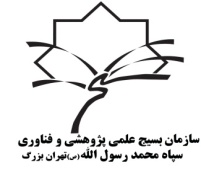 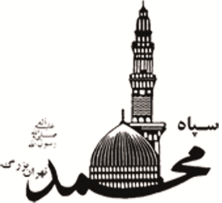 فرم شماره6 شرکت در جشنواره  علمیشهید طهرانی مقدم(دا نشجوي برتر)مشخصات فردیمشخصات علمي :             *کليه مستندات در خصوص کارنامه کنکور،تائيديه استعداد برتر،تاييديه المپاد علمي و برگزيدگي در مسابقات علمي به پيوست ارسال گردد.      مشخصات علمي و فني طرح(ويژه برگزيدگان مسابقات علمي):کاربرد طرح(ويژه برگزيدگان مسابقات علمي):مهمترين مولفه ها و شاخصه هاي جديد بودن و نوآوري طرح(ويژه برگزيدگان مسابقات علمي):	عضويت در بسيج:بله                       خيرناحيه:حوزه:پایگاه:نام و نام خانوادگی:نام و نام خانوادگی:نام و نام خانوادگی:عکس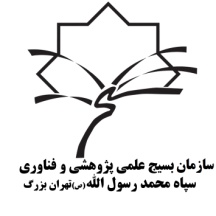 نام پدر:نام پدر:نام پدر:عکسکد ملی:تاریخ تولد:تاریخ تولد:عکسوضعیت تحصیلی:     محصل               دانشجو               فارغ التحصیل           آخرین مدرک تحصیلی............................وضعیت تحصیلی:     محصل               دانشجو               فارغ التحصیل           آخرین مدرک تحصیلی............................وضعیت تحصیلی:     محصل               دانشجو               فارغ التحصیل           آخرین مدرک تحصیلی............................وضعیت تحصیلی:     محصل               دانشجو               فارغ التحصیل           آخرین مدرک تحصیلی............................نام دانشگاه/دانشکده/آموزشگاه: نام دانشگاه/دانشکده/آموزشگاه: نام دانشگاه/دانشکده/آموزشگاه: نام دانشگاه/دانشکده/آموزشگاه: رشته تحصیلی:گرایش:گرایش:گرایش:کد بسیجی:تلفن ثابت:تلفن همراه:تلفن همراه:آدرس:آدرس:آدرس:آدرس:آدرس پست الکترونیک:     email:                                                                                                                           آدرس پست الکترونیک:     email:                                                                                                                           آدرس پست الکترونیک:     email:                                                                                                                           آدرس پست الکترونیک:     email:                                                                                                                           برگزيده شده درسال برگزيدگيرتبه کنکور /استعداد برترالمپياد کشوريالمپياد جهانيمسابقات علميعنوان مقطع/رشته و دانشگاه قبولي:محل برگزاري المپياد:محل برگزاري المپياد:عنوان طرح:تالیفاتعنوان:اختراعسایر فعالیتهای پژوهشی(مقالات،پروژه و ...):سایر فعالیتهای پژوهشی(مقالات،پروژه و ...):سایر فعالیتهای پژوهشی(مقالات،پروژه و ...):سایر فعالیتهای پژوهشی(مقالات،پروژه و ...):